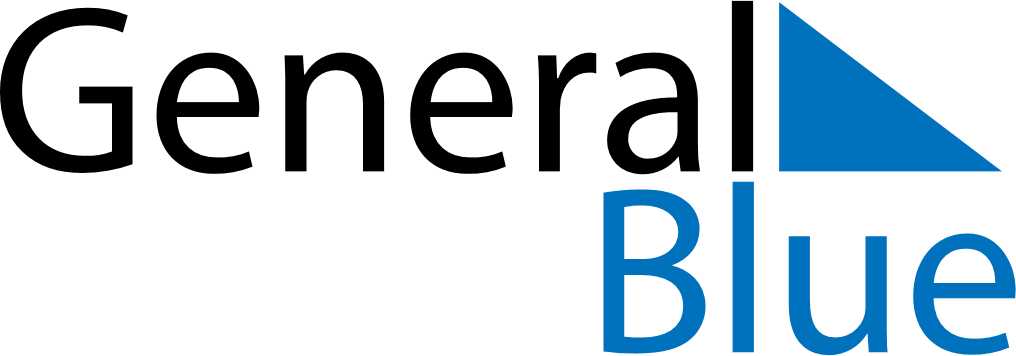 Daily Planner January 28, 2024 - February 3, 2024Daily Planner January 28, 2024 - February 3, 2024Daily Planner January 28, 2024 - February 3, 2024Daily Planner January 28, 2024 - February 3, 2024Daily Planner January 28, 2024 - February 3, 2024Daily Planner January 28, 2024 - February 3, 2024Daily Planner January 28, 2024 - February 3, 2024Daily Planner SundayJan 28MondayJan 29TuesdayJan 30WednesdayJan 31ThursdayFeb 01 FridayFeb 02 SaturdayFeb 03MorningAfternoonEvening